Home Learning Reading ComprehensionMrs Hammond’s Group: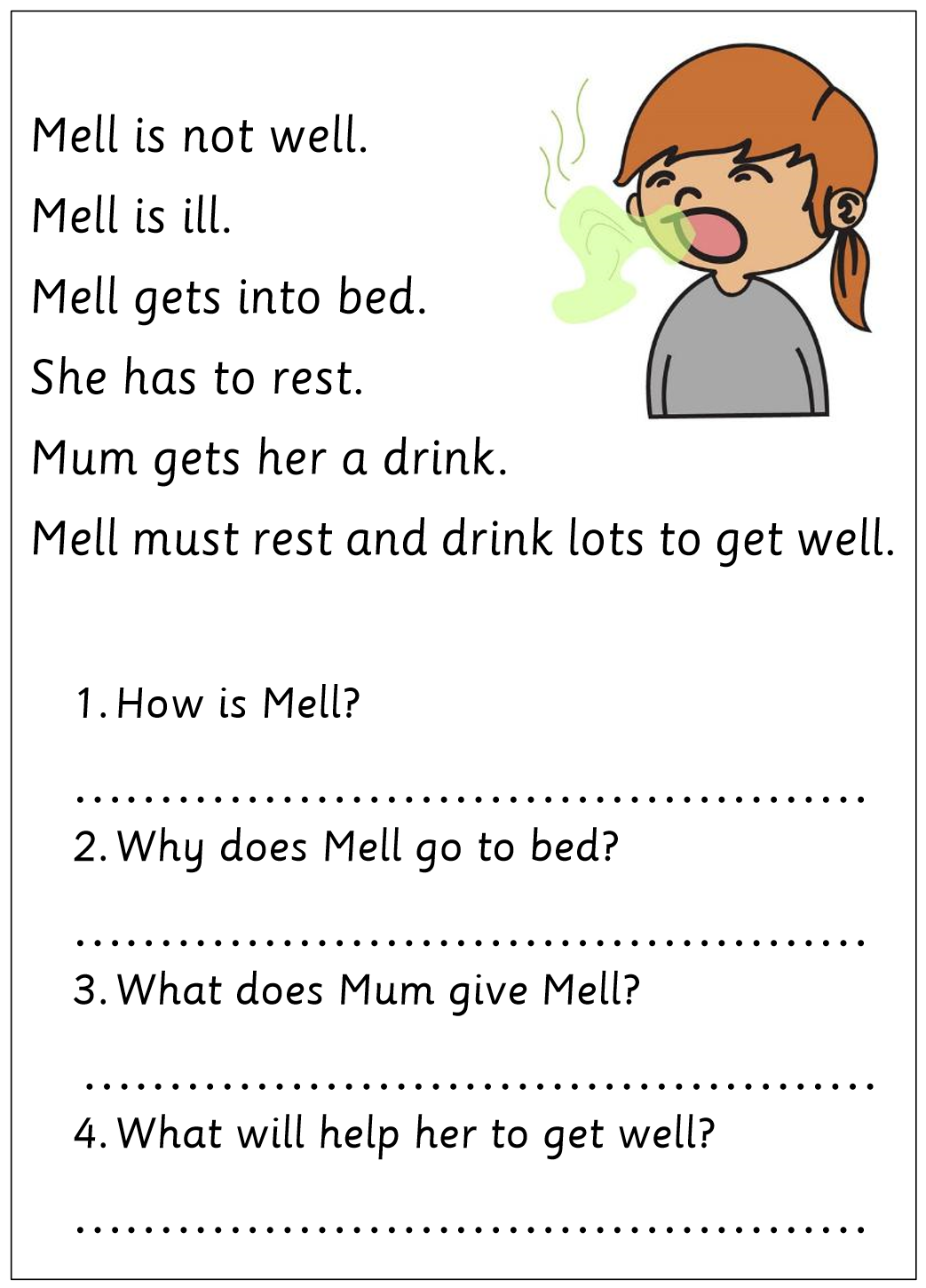 Mrs Golden and Miss MacMillan’s Group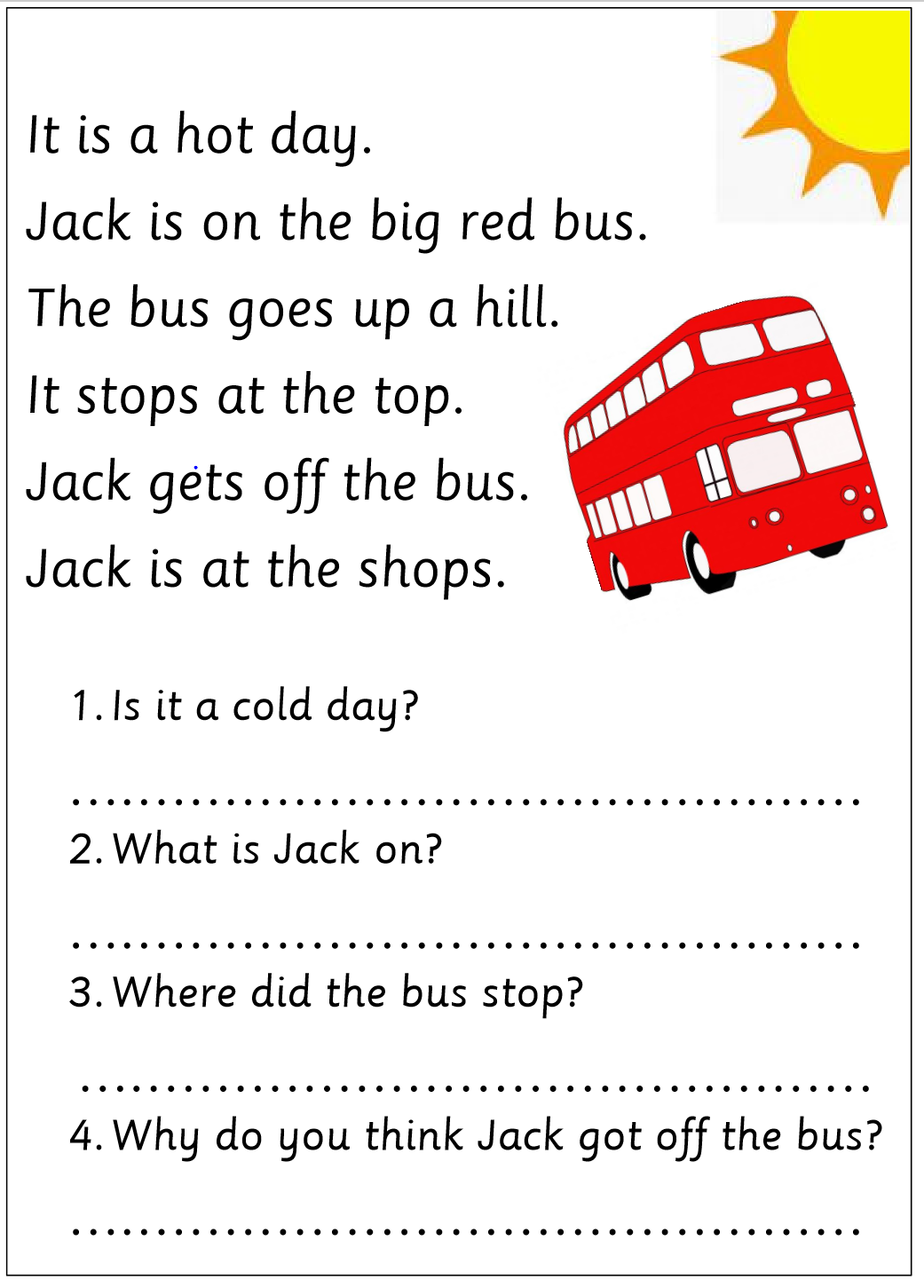 Mrs Young’s and Mrs Dyson’s Group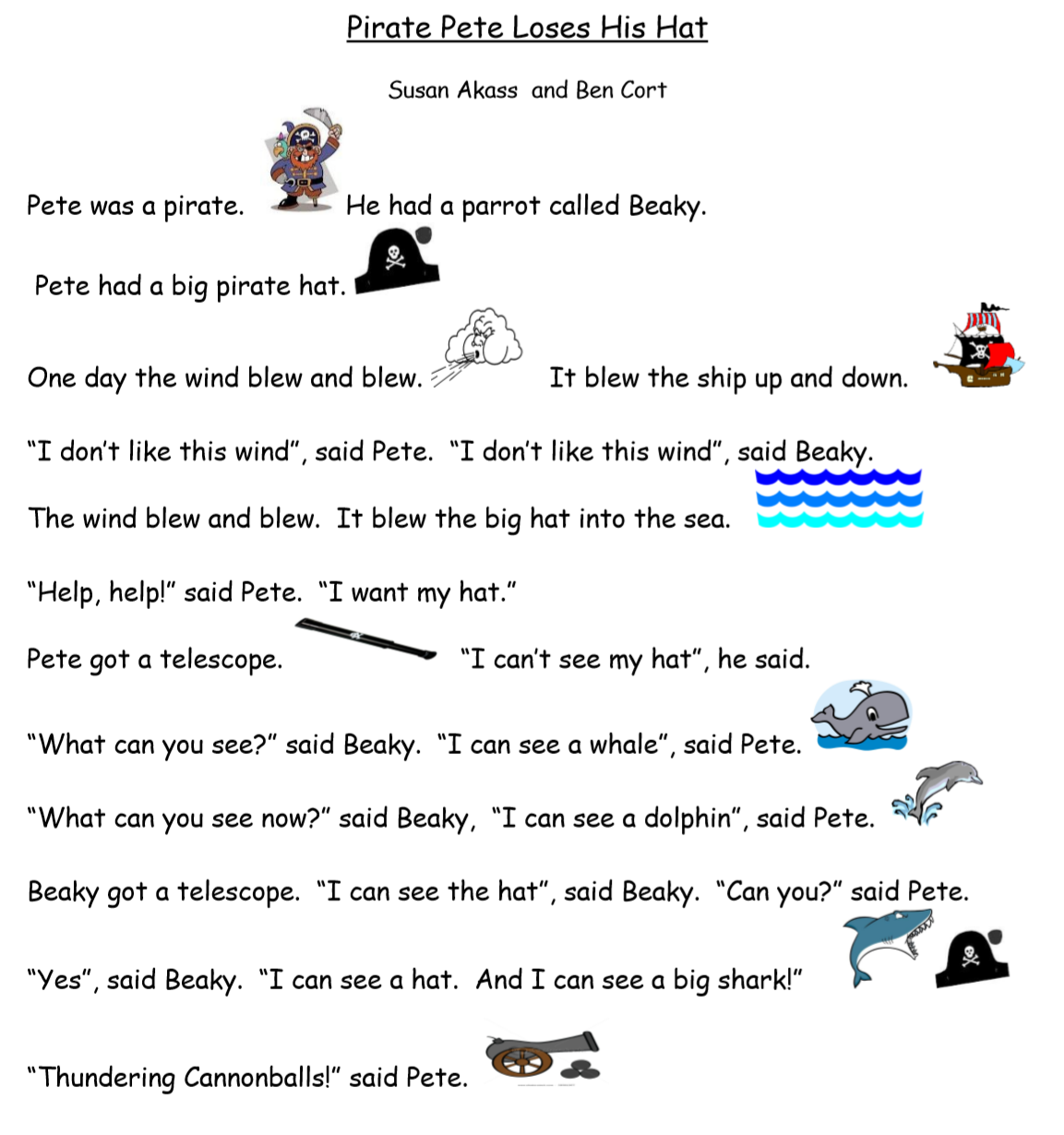 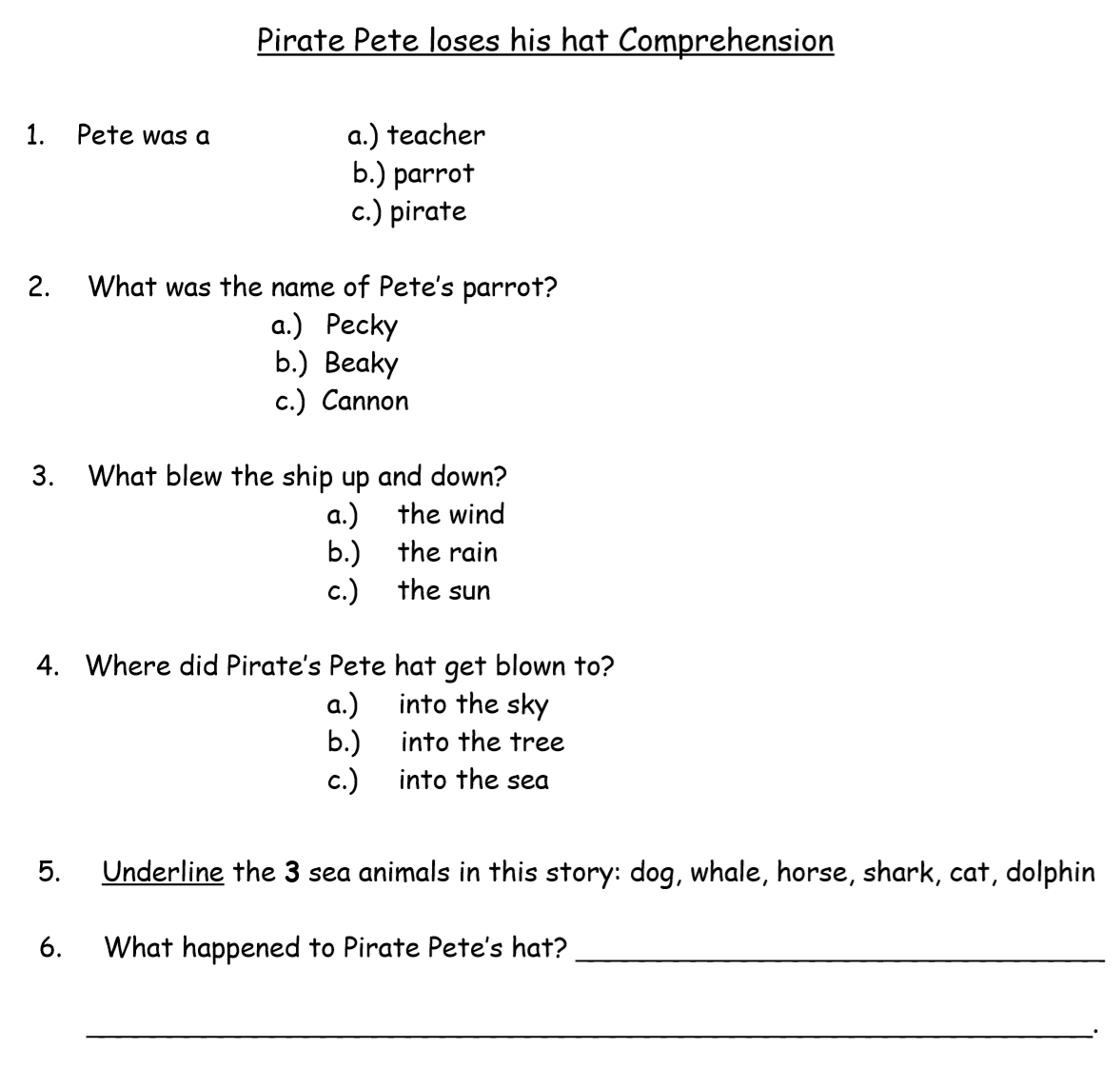 